Week Math HomeworkApril 18-21Tuesday: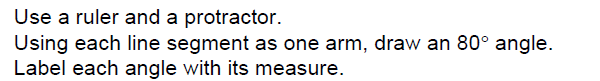 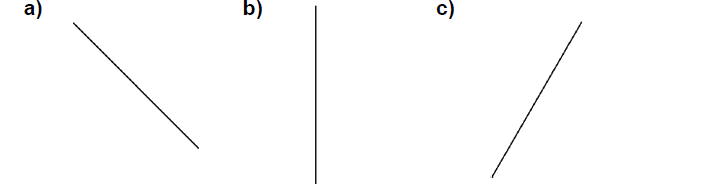 Wednesday: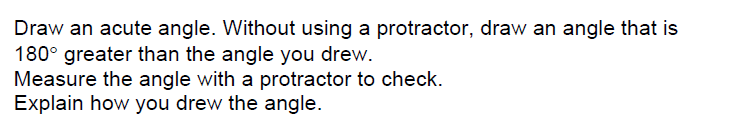 Thursday: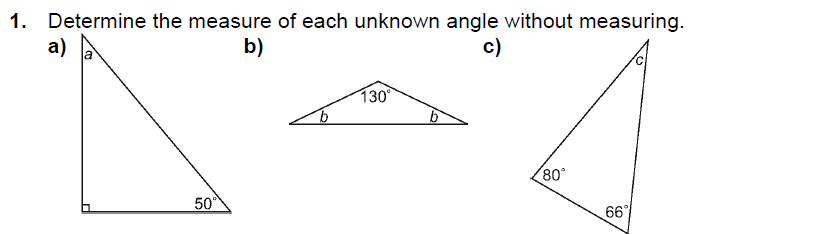 2.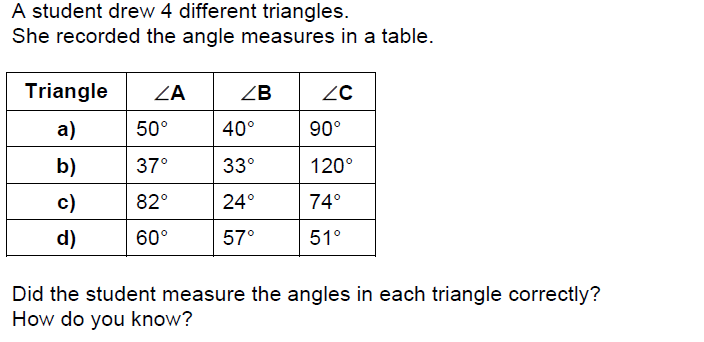 